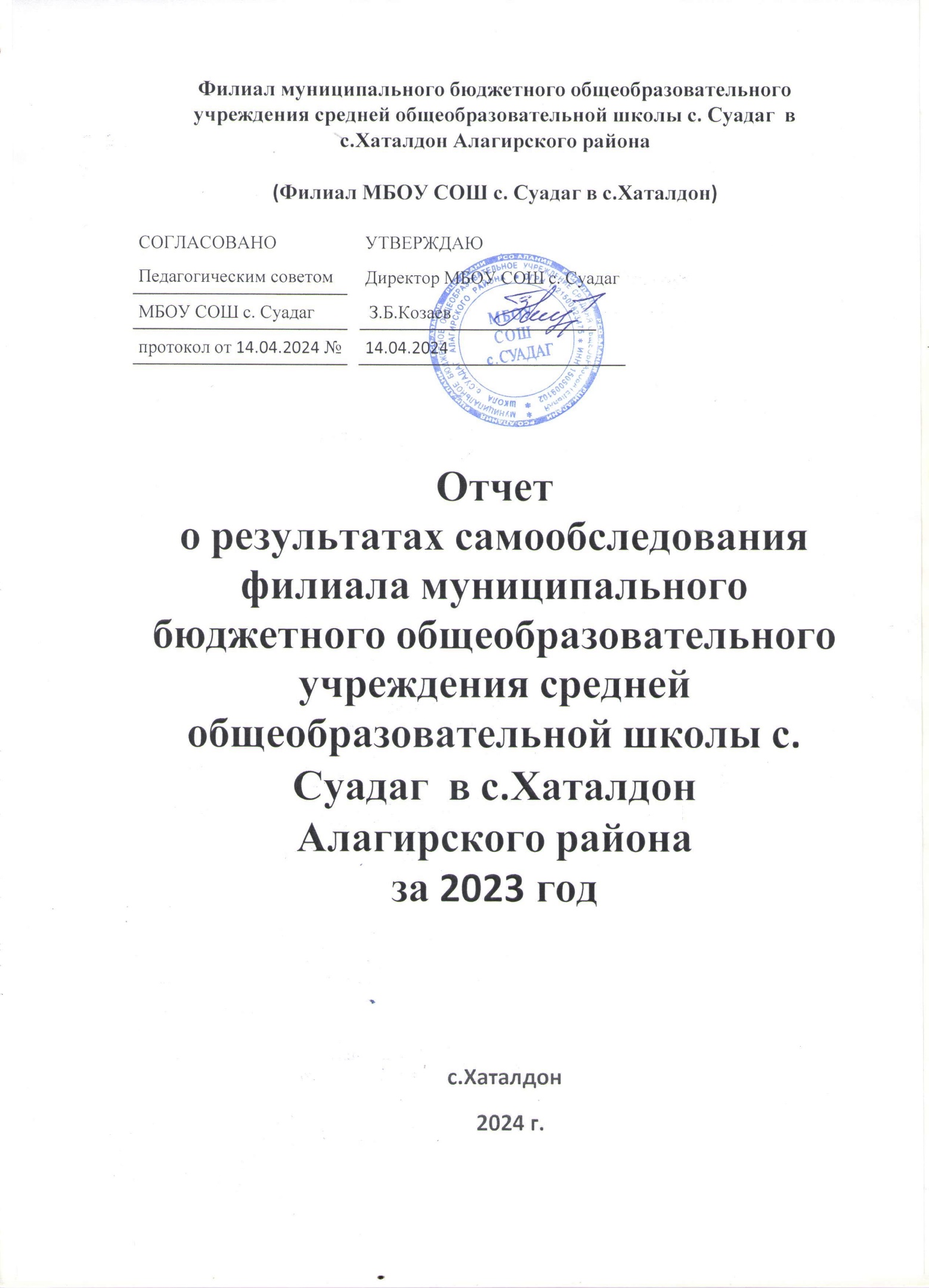 Самообследование Филиала муниципального бюджетного общеобразовательного учреждения средней общеобразовательной школы с.Суадаг в с.Хаталдон (далее – Филиал) представляет собой процесс самостоятельного изучения, анализа и оценки результатов деятельности образовательной организации за 2022 год.Самообследование Филиала проводилось в соответствии с нормативными документами:Законом Российской Федерации от 29.12.2012 г. № 273-ФЗ «Об образовании в Российской Федерации» (с изменениями и дополнениями) (п.13 ч.3 ст.28, п.3 ч.2 ст.29);приказом Министерства образования и науки РФ от 14 июня 2013г. г. № 462 "Об утверждении порядка проведения самообследования образовательной организацией", зарегистрированного в Минюсте РФ 27 июня 2013 г. (с изменениями, утверждёнными приказом Министерства образования и науки РФ от 14.12.2017 № 1218 «О внесении изменений в Порядок проведения самообследования образовательной организации, утвержденный приказом Министерства образования и науки Российской Федерации от 14 июня 2013 года № 462»);приказом Минобрнауки России от 10.12.2013 № 1324 "Об утверждении показателей деятельности образовательной организации, подлежащей самообследованию" (с изменениями и дополнениями);Правилами размещения на официальном сайте образовательной организации в информационно-телекоммуникационной сети «Интернет» и обновления информации об образовательной организации, утвержденными Постановлением Правительства РФ от 20 октября 2021 г. № 1802.Цель самообследования:формирование открытого и общедоступного информационного ресурса, содержащего сведения о результатах деятельности Филиала, на основе которых может быть произведена объективная оценка качества работы Филиала и определены перспективные направления ее развития на следующий отчетный период.Процедура самообследования способствует:1.Определению соответствия образовательным целям и социальным гарантиям.2.Оценке результатов деятельности педагогического коллектива, осознанию своих целей и задач и степени их достижения.3.Возможности заявить о своих достижениях, отличительных показателях.4.Отметить существующие проблемные зоны.5.Задать вектор дальнейшего развития ФилиалаИсточники информации:Нормативно-правовые документы, рабочие документы, регламентирующие направления деятельности Филиала (аналитические материалы, планы и анализы работы, программы, расписание уроков, дополнительного образования, статистические данные).Результаты промежуточной итоговой аттестации во 2-10-х классах.Результаты государственной итоговой аттестации в 9 классе.Результаты анкетирования участников образовательного процесса (определения степени удовлетворенности образовательным процессом).Отчет адресован обучающимся, родителям (законным представителям), общественности и размещается на официальном сайте Филиала.I. АНАЛИТИЧЕСКАЯ ЧАСТЬ1.ОБЩИЕ СВЕДЕНИЯ ОБ ОБРАЗОВАТЕЛЬНОЙ ОРГАНИЗАЦИИХаталдонское сельское поселение находится в центральной части Северо-Кавказского географического региона в предгорной полосе, на берегу реки Хаталдон. Общая площадь сельского поселения составляет около 4 км, территория значительно заселена, население концентрируется в единственном населенном пункте, в основном жители заняты работами на своих подворьях. Все семьи обучающихся проживают в собственных домах, в подвозе дети не нуждаются. Демографическая ситуация в селе в целом стабильная, последние десятилетия чередуются периоды, для которых характерен естественный прирост.Здание Филиала типовое, имеет автономное отопление, канализацию. В Филиале имеются: спортивный зал, борцовский зал, учебные кабинеты, столовая, библиотека.Помещения Филиала соответствуют нормам санитарно-эпидемиологической службы, правилам государственной противопожарной службы, о чем свидетельствуют соответствующие отметки  в Паспорт его готовности образовательного учреждения в 2024 году.Основным видом деятельности филиала МБОУ СОШ с.Суадаг в с.Хаталдон (далее – Филиал) является реализация общеобразовательных программ:основной образовательной программы начального общего образования;основной образовательной программы основного общего образования;основной образовательной программы среднего общего образования.Режим работы филиала с 8.00 до 17.00. Продолжительность уроков – 40 мин.Продолжительность учебного года: 1 класс - 33 учебные недели, 2 - 8 классы - 35 учебных недель, в 9, 11 классах – 34 учебные недели.Учебные занятия в 1-4 классах проводятся по 5-дневной учебной неделе, в 5-11 классах по 6-дневной учебной неделе.	Учебный год в Филиале начинается 4 сентября текущего года и делится на четыре неравные по продолжительности четверти. Окончание учебного года определяется в соответствии с календарным учебным графиком Филиала и расписанием экзаменов государственной (итоговой) аттестации. График школьных каникул в 2023/2024 учебном году: Осенние каникулы с 28 октября 2023 года по 05 ноября 2023 года (9 дней).Зимние каникулы с 30 декабря 2023 года по 08 января 2024 года (10 дней).Весенние каникулы с 23 марта 2024 года по 31 марта 2024 года (9 дней).Дополнительные каникулы с 19 февраля 2024 года по 25 февраля 2024 года для обучающихся 1-ого класса.Филиал взаимодействует с: АМС с. Хаталдон, УО Алагирского района, Инспекцией ОДН ОМВД по Алагирскому району, Центром социализации молодежи Алагирского района, МУЗ Алагирская ЦРБ, Пожарная часть № 5 г. Алагира,ГИБДД ОМВД по Алагирскому району, Военкомат, Советом ветеранов Алагирского района.Организации - партнеры: ДОУ с.Хаталдон, ДК с.Хаталдон, ДЮСШ г.Алагир, ЦДТ г.Алагир, ДШИ г.Алагир.2. СИСТЕМА УПРАВЛЕНИЯ ОРГАНИЗАЦИЕЙ Управление осуществляется на принципах единоначалия и самоуправления.Органы управления, действующие в Филиале:Сведения о должностных лицах филиала:Для осуществления учебно-методической работы в филиале создано два предметных методических объединения:объединение классных руководителей;объединение педагогов начального образования.3. ОЦЕНКА ОБРАЗОВАТЕЛЬНОЙ ДЕЯТЕЛЬНОСТИ И ОРГАНИЗАЦИЯ УЧЕБНОГО ПРОЦЕССАС 01.09.2023 Филиал использует федеральную образовательную программу начального общего образования, утвержденную приказом Минпросвещения от 18.05.2023 № 372 (далее – ФОП НОО) для обучающихся 1-2 классов, ФГОС НОО для обучающихся 3-4 классов Федеральную образовательную программу основного общего образования, утвержденную приказом Минпросвещения от 18.05.2023 № 370 (далее – ФОП ООО) для обучающихся 5-6 классов, ФГОС ООО для обучающихся 7-9 классов, ФГОС СОО для 11 класса. Для внедрения ФОП НОО, ОООФилиал  реализует мероприятия дорожной карты, утвержденной 17.01.2023. В рамках дорожной карты школа утвердила к 2023/24 учебному году ООП НОО, ООО  в которых содержание и планируемые результаты не ниже тех, что указаны в ФОП НОО, ООО и СОО. При разработке ООП школа непосредственно использовала:федеральные рабочие программы по учебным предметам «Русский язык», «Литературное чтение», «Окружающий мир» – для ООП НОО;федеральные рабочие программы по учебным предметам «Русский язык», «Литература», «История», «Обществознание», «География» и «Основы безопасности жизнедеятельности» – для ООП ООО и ООП СОО;программы формирования универсальных учебных действий у учащихся;федеральные рабочие программы воспитания;федеральные учебные планы;федеральные календарные планы воспитательной работы.Образовательная деятельность организуется в соответствии:с Федеральным законом от 29.12.2012 № 273-ФЗ «Об образовании в Российской Федерации»;приказом Минпросвещения России от 31.05.2021 № 286 «Об утверждении федерального государственного образовательного стандарта начального общего образования»;приказом Минпросвещения России от 31.05.2021 № 287 «Об утверждении федерального государственного образовательного стандарта основного общего образования»;приказом Минобрнауки от 06.10.2009 № 373 «Об утверждении и введении в действие федерального государственного образовательного стандарта начального общего образования»;приказом Минобрнауки от 17.12.2010 № 1897 «Об утверждении федерального государственного образовательного стандарта основного общего образования»;приказом Минобрнауки от 17.05.2012 № 413 «Об утверждении федерального государственного образовательного стандарта среднего общего образования»;СП 2.4.3648-20 «Санитарно-эпидемиологические требования к организациям воспитания и обучения, отдыха и оздоровления детей и молодежи»;СанПиН 1.2.3685-21 «Гигиенические нормативы и требования к обеспечению безопасности и (или) безвредности для человека факторов среды обитания» (действуют с 01.03.2021);СП 3.1/2.4.3598-20 «Санитарно-эпидемиологические требования к устройству, содержанию и организации работы образовательных организаций и других объектов социальной инфраструктуры для детей и молодежи в условиях распространения новой коронавирусной инфекции (COVID-19)»;основными образовательными программами по уровням образования, включая рабочие программы воспитания, учебные планы, планы внеурочной деятельности, календарные учебные графики, календарные планы воспитательной работы;расписанием занятий.Учебные планы 1–4-х классов ориентированы на четырехлетний нормативный срок освоения основной образовательной программы начального общего образования (реализация обновленного ФГОС НОО и ФОП НОО), 5-7х и 8–9-х классов – на пятилетний нормативный срок освоения основной образовательной программы основного общего образования (реализация ФГОС ООО второго поколения и ФГОС-2021 и ФОП ООО), 10–11-х классов – на двухлетний нормативный срок освоения образовательной программы среднего общего образования (ФГОС СОО и ФОП СОО).Форма обучения: очная.Язык обучения: русский.Родной язык: осетинский.Общая численность обучающихся, осваивающих образовательные программы в 2023 годуВсего в 2023 году в образовательной организации получали образование 92 обучающихся.Качество подготовки   обучающихся и выпускников школыВсе учебные дисциплины условно разделены по уровням:Профильные (математика, физика), изучение которых осуществляется на углубленном уровне;общеобразовательные, преподавание которых ведется на базовом уровне.Итоговая успеваемость обучающихся в 2022-2023учебномгодуПо сравнению с прошлым учебным годом наблюдается положительная динамика образовательных результатов обучающихся обучения (качественная успеваемость увеличилась на 1%).Одним из основных показателей успеваемости обучающихся является государственная итоговая аттестация. В 2023 году только выпускники 9 класса были участниками ГИА.Анализ результатов выполнения работ показал, что все обучающиеся справились с работой по русскому языку и математике.   Сравнивая результаты ОГЭ-2023 с предыдущими годами, следует отметить, что девятиклассники выбирают чаще всего предметы: биологию, географию, обществознание. По биологии, географии наблюдается незначительная отрицательная динамика, по обществознанию незначительная положительная динамика. Учителя-предметники тщательно проанализировали результаты ОГЭ и учли их при подготовке выпускников к ОГЭ в 2024 году.Сравнительная таблица за два годаПрофили обученияВ 2023 году для 1 обучающегося 11 класса Филиала был сформирован универсальный профиль с углубленным изучением «математики», «физики».Обучающиеся с ОВЗДля обучающегося (легкая умственная отсталость (1-9 вариант) основной общей школы разработана Адаптированная основная общеобразовательная программа основного общего образования. Обучающийся с ОВЗ обучается совместно с обучающимися без ограничений возможностей здоровья по индивидуальной адаптированной образовательной программе. Индивидуальную коррекционную работу с ним проводит педагог-психолог.Внеурочная деятельностьОрганизация внеурочной деятельности соответствует требованиям ФГОС уровней общего образования. Структура рабочих программ внеурочной деятельности соответствует требованиям стандартов к структуре рабочих программ внеурочной деятельности.Все рабочие программы имеют аннотации и размещены на официальном сайте Филиала.Формы организации внеурочной деятельности включают: кружки, секции, ШСК.С 1 сентября 2023 года в планах внеурочной деятельности уровней образования выделено направление–еженедельные информационно-просветительские занятия патриотической, нравственной и экологической направленности «Разговоры о важном». Внеурочные занятия «Разговоры о важном» были включены в планы внеурочной деятельности всех уровней образования в объеме 34 часов.Внеурочные занятия «Разговоры о важном» внесены в расписание и проводятся по понедельникам первым уроком еженедельно. Ответственными за организацию и проведение внеурочных занятий «Разговоры о важном» являются классные руководители.С 1 сентября 2023 года в планы внеурочной деятельности ООП ООО и СОО включено профориентационное внеурочное занятие «Россия – мои горизонты». Занятия проводятся в 6–9,11-х классах по 1 часу в неделю.Вывод. Планы внеурочной деятельности НОО, ООО и СОО выполнены в полном объеме.Воспитательная работаВоспитательная работа в 2023 году осуществлялась в соответствии с рабочими программами воспитания, которые были разработаны для каждого уровня и включены в соответствующую ООП.Воспитательная работа по рабочим программам воспитания осуществляется по следующим модулям:инвариантные – «Классное руководство», «Урочная деятельность», «Школьный урок», «Внеурочная деятельность», «Курсы внеурочной деятельности», «Взаимодействие с родителями», «Работа с родителями», «Самоуправление», «Профориентация»;вариативные – «Детские общественные объединения: ЮИДД, ДЮП, «Юнармия», «Школьные медиа», «Ключевые общешкольные дела», «Орлята России».Воспитательные события в Филиале проводятся в соответствии с календарными планами воспитательной работы НОО, ООО и СОО. Они конкретизируют воспитательную работу модулей рабочей программы воспитания по уровням образования. Виды и формы организации совместной воспитательной деятельности педагогов, школьников и их родителей разнообразны:- коллективные школьные дела;- акции- экскурсии.Работа по гражданско-патриотическому воспитанию обучающихся Филиала организуется в рамках реализации рабочей программы воспитания. Деятельность носит системный характер и направлена на формирование:гражданского правосознания;патриотизма и духовно-нравственных ценностей;экологической культуры как залога сохранения человечества и окружающего мира;активной гражданской позиции через участие в школьном самоуправлении.В 2023 году в Филиале проведено 5 общешкольных мероприятий, 6 единых классных часов, 2 акции гражданско-патриотической направленности.Анализ планов воспитательной работы 1–9, 11 классов показал следующие результаты:планы воспитательной работы составлены с учетом возрастных особенностей обучающихся;в планах воспитательной работы предусмотрены различные виды и формы организации воспитательной работы по гражданско-патриотическому воспитанию, которые направлены на всестороннее развитие личности обучающегося и расширение его кругозора.Наиболее содержательная и интересная внеурочная воспитательная деятельность в гражданско-патриотическом направлении отмечена у следующих классных руководителей: Джиоевой С.В. (2 класс), Черчесовой Л.Ю. (3 класс), Дегоевой Ф. Р. (4 класс), Хубецовой З.Т. (6 класс), Тотровой М.Р. (9 класс), Цховребовой М.А. ( 5 класс), Кайтмазовой М.Б. (8 класс).Посещенные классные мероприятия гражданско-патриотической направленности показывают, что в основном классные руководители проводят классные мероприятия на достаточно хорошем уровне.Классные руководители осуществляют гражданско-патриотическое воспитание обучающихся Филиала через разнообразные виды деятельности в очном формате и онлайн: экскурсии; проектные работы для школьного уголка славы; встречи с ветеранами ВОВ и тружениками тыла, выпускниками Филиала; кружковую и досуговую деятельность.В 2023 году в рамках патриотического воспитания осуществлялась работа по формированию представлений о государственной символике РФ: изучение истории герба, флага и гимна РФ, РСО-Алания; изучение правил применения государственных символов; формирование ответственного отношения к государственным символам, в том числе знакомство с мерами ответственности за нарушение использования или порчу государственных символов и т. п.В рамках работы по формированию представлений о государственной символике были запланированы и реализованы следующие мероприятия:в рамках модуля «Урочная деятельность» ,«Школьный урок» тематические разделы или компоненты по изучению государственных символов включены в предметные области, учебные предметы: русский язык, литература, родной язык, литературное чтение на родном ( осетинском) языке, окружающий мир, обществознание, история, ОРКСЭ, ОДНКНР. Внесены корректировки в рабочие программы учебных предметов.В рамках модуля «Внеурочная деятельность» (по ФГОС-2021) «Курсы внеурочной деятельности» в план внеурочной деятельности включены курсы внеурочной деятельности «Геральдика России» в 5-м классе; педагоги внеурочной деятельности предусмотрели в рабочих программах новые формы проведения занятий (исторические экскурсии, викторины по истории госсимволов);в рамках модуля «Ключевые общешкольные дела» организованы еженедельные линейки по понедельникам перед уроками с выносом флага РФ и исполнением гимна РФ;в рамках модуля «Детские общественные объединения» организованы школьные знаменные группы.Эффективность воспитательной работы Филиала в 2023 году оценивалась по результатам анкетирования обучающихся и их родителей, анкетирования педагогов, а также по результатам оценки личностных результатов школьников в динамике (по сравнению с предыдущим периодом). На основании этих данных можно сделать вывод об удовлетворительном уровне организации воспитательной работы Филиала в 2023 году.Деятельность педагогического коллектива по гражданско-патриотическому воспитанию осуществляется в соответствии с поставленными целью и задачами на удовлетворительном уровне. Все запланированные мероприятия реализованы в полном объеме.Дополнительное образованиеОхват дополнительным образованием в Филиале в 2023 году составил 80%.Во втором полугодии 2022/23 учебного года Филиал реализовывал 6 дополнительных общеразвивающих программ в партнерстве с Домом культуры с.Хаталдон. ДЮСШ г.Алагир по следующим направленностям:художественное (танцевальный кружок «Солнышко», вокальный кружок «Домисолька», театральный кружок «Сабита», школьный театр кукол «Карусель»);физкультурно-спортивное («вольная борьба», «баскетбол», «настольный теннис», шахматы «Белая ладья»);социально-гуманитарное («Шаг в профессию», «Буду настоящим читателем», «Азбука общения»);туристско-краеведческое («Достопримечательности родного края», «По дорогам родного края»);естественно-научное («В мире экспериментов», «Удивительный бисер»);техническое («Бумажные фантазии», «Умелые ручки», «Компьютерная графика»).С 1 сентября 2023 года в рамках дополнительного образования создан школьный спортивный клуб «FYRANK». В рамках клуба реализуются программы дополнительного образования:баскетбол – 2 группы;\волебол -2 группыобщая физическая подготовка – 2 группы;подвижные игры – 3 группы;ЮИД – 1 группашахматы – 4 группыДЮП – 1 группа«Юнармия» – 1группа«Орлята России» - 2 группы.В 6 кружках и секциях в первом полугодии занято 70 обучающихся (76% обучающихся Филиала).Для успешной реализации проекта имеется материально-техническая база:спортивный зал, использующийся для проведения спортивных соревнований с участием школьников;коллекция фонограмм и аудиозаписей для проведения воспитательных мероприятий.В первом полугодии 2022-23 учебного года в рамках клуба проведены следующие спортивные мероприятия:Вывод: программы дополнительного образования выполнены в полном объеме, повысился охват дополнительным образованием по сравнению с 2022 годом на 13%. Исходя из результатов анкетирования обучающихся и их родителей, качество дополнительного образования существенно повысилось.Об антикоронавирусных мерахФилиал МБОУ СОШ с.Суадаг в с.Хаталдон в течение 2023 года продолжал профилактику коронавируса. Для этого были запланированы организационные и санитарно-противоэпидемические мероприятия в соответствии с СП 3.1/2.43598-20 и методическими рекомендациями по организации работы образовательных организаций Алагирского района. Так, филиал:- закупил бесконтактные термометры, рециркуляторы передвижные, средства и устройства для антисептической обработки рук, маски медицинские, перчатки из расчета на два месяца;- разработал графики входа обучающихся через два входа в филиал, уборки, проветривания кабинетов, рекреаций, а также создал максимально безопасные условия приема пищи;- подготовил новое расписание со смещенным началом уроков и каскадное расписание звонков, чтобы минимизировать контакты обучающихся;- разместил на сайте Филиала необходимую информацию об антикоронавирусных мерах, ссылки распространяли посредством мессенджеров и социальных сетей.Режим образовательной деятельностиНачало учебных занятий – 9 ч 00 мин.Общая численность обучающихся, осваивающих образовательные программы в 2023 году:  Проведен анализ успеваемости и качества знаний по итогам 2022-2023 учебного года. Статистические данные свидетельствуют об успешном освоении обучающимися основных образовательных программ.Статистика показателей за 2022/2023 учебный  годПриведенная статистика показывает, что положительная динамика успешного освоения основных образовательных программ сохраняется.Краткий анализ динамики результатов успеваемости и качества знанийРезультаты освоения учащимися программы начального общего образования по показателю «успеваемость» в 2023 годуЕсли сравнить результаты освоения обучающимися программы начального общего образования по показателю «успеваемость» в 2023 году с результатами освоения учащимися программы начального общего образования по показателю «успеваемость» в 2022 году, то можно отметить, что процент учащихся, окончивших на «4» и «5» снизился на 3% , процент учащихся, окончивших на «5», снизился на 3,00 процента, процент качества снизился на 5%.Результаты освоения учащимися программы основного общего образования по показателю «успеваемость» в 2023 годуЕсли сравнить результаты освоения обучающимися программы основного общего образования по показателю «успеваемость» в 2023 году с результатами освоения учащимися программы основного общего образования по показателю «успеваемость» в 2022 году, то можно отметить, что процент качества повысился на 8%.Результаты освоения учащимися программы среднего общего образования по показателю «успеваемость» в 2023 году. В 2023 году в средней школе обучался 1 ученик, что составило 100% качество обучения.Результаты государственной итоговой аттестацииОсновным показателем качественной работы школы является итоговая аттестация, которая проходила в 2022-2023 учебном году согласно плану мероприятий по подготовке к ОГЭ. В 2023 году ГИА проходили только обучающиеся 9 класса, 11 класс в 2023 году не был сформирован. Девятиклассники сдавали экзамены в двух форматах: обязательные экзамены по русскому языку и математике и два экзамена по выбору в форме ОГЭ и один предмет родной осетинский язык в форме внутренней промежуточной контрольной работы.В 2022 - 2023 учебном году в 9 классе обучалось 7 человек. Допущены были к экзаменам все.Также все выпускники 9-ого класса успешно сдали письменный экзамен по родному (осетинскому) языку. Результаты письменной работы выявили стопроцентную успеваемость и в целом хорошее качество знаний обучающихся.Результаты ОГЭ по выборуИтоговые результаты выпускников на уровне основного общего образования за три последних годаРезультаты ОГЭ по обязательным предметамТакже все выпускники 9-ого класса успешно сдали письменный экзамен по родному(осетинскому) языку. Результаты письменной работы выявили стопроцентную успеваемость и в целом хорошее качество знаний обучающихся.Результаты ОГЭ по выборуЗамечаний о нарушении процедуры проведения ОГЭ-9 в 2022 году не было, что является хорошим результатом работы с участниками образовательных отношений.Все девятиклассники филиала, допущенные к ГИА успешно закончили 2022/23 учебный год и получили аттестаты об основном общем образовании. Выводы о результатах ОГЭ-9.Анализ результатов экзаменов позволяет сделать выводы: обеспечено проведение государственной итоговой аттестации в 9 классе;- государственная итоговая аттестация учащихся, освоивших образовательные программы основного проведена организованно, согласно нормативным документам;-качество знаний и уровень подготовки выпускников 9 класса свидетельствует о соответствии федеральным государственным образовательным стандартам.По результатам анализа государственной итоговой аттестации можно обозначить основные направления деятельности педагогического коллектива по подготовке к государственной итоговой аттестации на 2023 год: - совершенствование методики преподавания с учетом требований государственной итоговой аттестации;- создание условий для увеличения количества выпускников, сдающих ГИА со стабильно высокими результатами - использование для эффективной подготовки учащихся к государственной итоговой аттестации документами, определяющими структуру и содержание КИМ-ов 2023 г., открытым сегментом Федерального банка аналитическими отчетами о результатах экзаменов;- обеспечение психолого-педагогических условий, необходимых для повышения полученных результатов ГИА в 2023-2024 году (тесное сотрудничество с родителями, организация и проведение дополнительных занятий по подготовке к ЕГЭ, наставничество).Результаты ВПР 2022-2023 учебного годаклассОбучающиеся 4 класса писали Всероссийские проверочные работы весной 2023 года по трем основным учебным предметам: «Русский язык», «Математика», «Окружающий мир».Русский язык                                                                  МатематикаОкружающий мирОбучающие 5 класса писали Всероссийские проверочные работы по предметам «Русский язык» . «Математика», «Биология», «История».Русский языкМатематикаБиология ИсторияОбучающие 6 класса писали Всероссийские проверочные работы по предметам «Русский язык» , «Математика», «География», «Общество».Русский языкМатематикаГеография Обществознание 7 класс писал ВПР по предметам; «Математика», «Русский язык», «Физика», «Английский язык»,«Общество».Математика Русский языкФизикаАнглийский языкОбществознаниеВ 8 классе ВПР были по предметам; «Русский язык», «Математика, «Физика». «География»Русский языкВПР показали значительное снижение результатов по сравнению с итоговой оценкой за третью четверть по русскому языку и математике в 5-м классе. Понизили свои результаты по русскому языку – 22 процента обучающихся, по математике – 16 процентов, по биологии – 1,6 процента.Причины несоответствия результатов ВПР и оценок:отсутствие дифференцированной работы с обучающимися;низкий уровень сформированности навыков самоконтроля, включая навыки внимательного прочтения текста задания, предварительной оценки правильности полученного ответа и его проверки.Активность и результативность участия в олимпиадахВ 2023 году проанализированы результаты участия обучающихся Филиала в олимпиадах и конкурсах муниципального и школьного уровней.В 2022/23 году в рамках ВсОШ приняли участие на  школьном и муниципальной этапах. Школьный этап ВсОШ по математике, физике, химии, биологии проводился на технологической платформе «Сириус.Курсы» в период с 26 сентября по 27 октября 2023 года. Наши обучающиеся приняли участие в олимпиаде по такому формату.   Анализируя результаты двух этапов, можно сделать вывод, что количественные показатели сократились по сравнению с прошлым учебным годом, а качественные – стали выше на 5 процентов.Проведен анализ успеваемости и качества знаний по итогам 2022/2 учебного года. Статистические данные свидетельствуют в основном об успешном освоении обучающимися основных образовательных программ.Результаты освоения учащимися программы начального общего образования по показателю «успеваемость» в 2023 годуЕсли сравнить результаты освоения обучающимися программы начального общего образования по показателю «успеваемость» в 2022 году с результатами освоения учащимися программы начального общего образования по показателю «успеваемость» в 2023 году, то можно отметить, что процент учащихся, окончивших на «4» и «5», снизился на 3 % (в 2022-м был 49%), процент учащихся, окончивших на «5», снизился на 5% (в 2022-м – 22%), общий % качества снизился на 6%.Результаты освоения учащимися программы основного общего образования по показателю «успеваемость» в 2023 годуЕсли сравнить результаты освоения обучающимися программы основного общего образования по показателю «успеваемость» в 2023 году с результатами освоения учащимися программы основного общего образования по показателю «успеваемость» в 2022 году, то можно отметить, что процент учащихся, окончивших на «4» и «5», повысился на 6,5 процента (в 2022-м был 31%), процент учащихся, окончивших на «5», снизился на 3 процента (в 2023-м – 8%).Результаты освоения учащимися программы среднего общего образования по показателю «успеваемость» в 2023 году5. ВОСТРЕБОВАННОСТЬ ВЫПУСКНИКОВТаблица 20. Востребованность выпускниковВ 2023 году все выпускники 9-го класса продолжили обучение в СПО РСО-Алании:ФГБОУ ВО Горский ГАУ – 3 чел.ГБПОУ «Северо-Осетинский медицинский колледж» – 2 чел.ГБПОУ «Северо-Осетинский государственный торгово-экономический колледж» – 2 чел. ГБПОУ ВМТ им Г.Калоева – 1чел.6. ОЦЕНКА КАДРОВОГО ОБЕСПЕЧЕНИЯВ целях повышения качества образовательной деятельности в Филиале проводится целенаправленная кадровая политика, основная цель которой – обеспечение оптимального баланса процессов обновления и сохранения численного и качественного состава кадров в его развитии в соответствии с потребностями Филиала и требованиями действующего законодательства.Основные принципы кадровой политики направлены:на сохранение, укрепление и развитие кадрового потенциала;создание квалифицированного коллектива, способного работать в современных условиях;повышение уровня квалификации персонала.На период самообследования в Филиале работают 16 педагогов, из них 2 – внешних совместителя (учитель физики, учитель географии), 7 – внутренних совместителей. 15 педагогов имеют высшее образование, 1 - имеет среднее педагогическое образование, аттестован на высшую категорию – 1 человек, I категорию имеют 4 педагога, соответствие занимаемой должности - 11 человек. Многие педагоги школы награждены за свой труд наградами на уровне Российской Федерации, РСО-Аланияи и Алагирского района:- Почетное   звание «Почетный   работник   общего   образования   РФ» - 1- Значок «Отличник народного просвещения» - 1- Медаль Ордена «За заслуги перед Отечеством» 2 степени – 1- Медаль «За отвагу» - 1- Грамотой Министерства образования и науки РСО-Алания -2- Грамотой Главы АМС Алагирского района – 6- Лауреат «Премии Аксо Колиева» - 11. В 2022 году результаты опроса, анкетирования, посещения уроков, в том числе в онлайн-формате, при выявлении профессиональных дефицитов педагогов-предметников показали, что 20 процентов педагогов нуждались в совершенствовании компетенций,  20 процентов  учителей считали, что им не хватает компетенций для подготовки к дистанционным занятиям. Аналогичное исследование в 2023 году показало динамику в совершенствовании компетенций, и только 12 процентов всех учителей считают, что нуждаются в совершенствовании компетенций. Таким образом, полученные данные свидетельствуют об эффективности работы с кадрами и выбранными дополнительными профессиональными программами (повышение квалификации) по совершенствованию ИКТ‑компетенций, работе с цифровыми инструментами и необходимости работы с новыми кадрами по данному направлению.2. Анализ условий реализации программы начального общего образования и основного общего образования в части формирования функциональной грамотности обучающихся (способности решать учебные задачи и жизненные проблемные ситуации на основе сформированных предметных, метапредметных и универсальных способов деятельности), включающей овладение ключевыми компетенциями, составляющими основу готовности к успешному взаимодействию с изменяющимся миром и дальнейшему успешному образованию, показал недостаточную готовность педагогических кадров. Так, 30 процентов педагогов испытывают затруднения в подборе заданий, 23 процента педагогов планируют применение данных заданий после прохождения соответствующего обучения. В связи с обязательным обеспечением условий формирования функциональной грамотности и недостаточной готовностью кадров в план непрерывного профессионального образования педагогических кадров Филиала включены мероприятия по оценке и формированию функциональной грамотности – читательской, математической, естественно-научной, финансовой, креативного мышления, глобальных компетенций в рамках внутриорганизационного обучения и организации обучения по дополнительным профессиональным программам («Современный учитель»).3. Анализ кадрового потенциала Филиала внедрения требований нового ФГОС основного общего образования в части обеспечения углубленного изучения учебных предметов с целью удовлетворения различных интересов обучающихся показывает недостаточную готовность педагогов. Небольшой процент учителей имеет опыт преподавания предметов на профильном уровне в рамках среднего общего образования. В связи с этим, принято решение о пересмотре плана непрерывного профессионального образования педагогических и управленческих кадров на 2024-й и последующие годы, развитии системы наставничества и адресной подготовки педагогов по выбранным обучающимися учебным предметам для углубленного изучения на уровне основного общего образования, на уровне среднего общего образования (профильное обучение), внедрении системы наставничества и работы в парах.7. ОЦЕНКА ФУНКЦИОНИРОВАНИЯ ВНУТРЕННЕЙ СИСТЕМЫ ОЦЕНКИ КАЧЕСТВА ОБРАЗОВАНИЯДеятельность по оценке качества образования в Филиале в 2023 году организовывалась на основании Положения о внутренней системе оценки качества образования (ВСОКО) и в соответствии с Планами ВСОКО на 2022-23, 2023-2024 учебные годы. Внутренняя система оценки качества образования Филиала ориентирована на решение следующих задач:  систематическое отслеживание и анализ состояния системы образования в образовательной организации для принятия обоснованных и своевременных управленческих решений, направленных на повышение качества образовательной деятельности и достижение планируемых результатов;  максимальное устранение эффекта неполноты и неточности информации о качестве образования как на этапе планирования достижения образовательных результатов, так и на этапе оценки эффективности образовательной деятельности по достижению соответствующего качества образования. Основными направлениями и целями оценочной деятельности в Филиале являются:  оценка образовательных достижений обучающихся на различных этапах обучения как основа их промежуточной и итоговой аттестации, а также основа процедур внутреннего мониторинга образовательной организации, мониторинговых исследований муниципального, регионального и федерального уровней;  оценка результатов деятельности педагогических кадров как основа аттестационных процедур; Основными процедурами оценки образовательных  достижений обучающихся являются: стартовая и входная диагностики, текущая и тематическая оценка, портфолио, внутришкольный мониторинг образовательных достижений, промежуточная и итоговая аттестация обучающихся.С целью снижения напряженности среди родителей по вопросу дистанционного обучения в 2023 году на сайте ОО был организован специальный раздел, обеспечена работа горячей телефонной линии по сбору информации о проблемах в организации и по вопросам качества дистанционного обучения. Была предложена анкета «Удовлетворенность качеством дистанционного обучения в школе».Результаты анализа анкетирования показывают положительную динамику удовлетворенности родителей по ключевым показателям в сравнении c дистанционным периодом в 2021 году.В первом полугодии 2022-2023 учебного года в адрес Филиала поступили благодарности от родителей отдельных классов в адрес педагогов, качественно организовавших период дистанционного обучения, количество обращений родителей по вопросам организации качества дистанционного обучения сократилось. 8. ОЦЕНКА УЧЕБНО-МЕТОДИЧЕСКОГО И БИБЛИОТЕЧНО-ИНФОРМАЦИОННОГО ОБЕСПЕЧЕНИЯОбщая характеристика:объем библиотечного фонда – 6848 единиц;книгообеспеченность – 100 процентов;обращаемость – 3600 единиц в год;объем учебного фонда – 2117 единиц.Фонд библиотеки формируется за счет федерального, областного, местного бюджетов.Таблица 21. Состав фонда и его использованиеФонд библиотеки соответствует требованиям ФГОС, учебники фонда входят в Федеральный перечень учебников, утвержденный  Приказом Минпросвещения России от 21.09.2022 N 858..В библиотеке имеются электронные образовательные ресурсы –100 дисков, сетевые образовательные ресурсы – 60, мультимедийные средства (презентации, электронные энциклопедии, дидактические материалы) – 50.Средний уровень посещаемости библиотеки – до 12 человек в день.Оснащенность библиотеки учебными пособиями достаточная. Отсутствует финансирование библиотеки на закупку периодических изданий и обновление фонда художественной литературы.Ситуация, сложившаяся в 2022 -2023 гг, выявила необходимость в приобретении филиалом электронных учебников. Это позволило бы удовлетворить потребность в таких изданиях во время дистанционного обучения.Также стоит отметить недостаточный уровень укомплектованности библиотеки ЭОР по учебным предметам учебного плана. Данная ситуация должна быть озвучена перед Учредителем и членами Управляющего совета для принятия соответствующих решений.9. ОЦЕНКА МАТЕРИАЛЬНО-ТЕХНИЧЕСКОЙ БАЗЫМатериально-техническое обеспечение филиала позволяет реализовывать образовательные программы. В филиале оборудованы в основном все учебные кабинеты мультимедийной техникой.Анализ данных, полученных в результате опроса педагогов на конец 2023 года, показывает положительную динамику в сравнении с 2022 годом. При этом полный анализ оснащенности кабинетов согласно требованиям нового ФГОС основного общего образования по предметным областям «Русский язык и литература», «Родной язык и родная литература», «Иностранные языки», «Общественно-научные предметы» показал частичное оснащение комплектами наглядных пособий, карт, учебных макетов, специального оборудования, которые обеспечивают развитие компетенций в соответствии с программой основного общего образования. В связи с чем принято решение о направлении ходатайства директору базовой школы с целью решить вопрос пополнения материальной базы. Также в план работы включены мероприятия по проведению анализа оснащенности кабинетов естественно-научного цикла специальным лабораторным оборудованием для проведения лабораторных работ и опытно-экспериментальной деятельности в соответствии с программой основного общего образования для последующего принятия соответствующих решений.II. СТАТИСТИЧЕСКАЯ ЧАСТЬРЕЗУЛЬТАТЫ АНАЛИЗА ПОКАЗАТЕЛЕЙ ДЕЯТЕЛЬНОСТИ ОРГАНИЗАЦИИДанные приведены по состоянию на 31 декабря 2023 года.Анализ показателей указывает на то, что Филиал имеет достаточную инфраструктуру, которая соответствует требованиям СП 2.4.3648-20 и СанПиН 1.2.3685-21 и позволяет реализовывать образовательные программы в полном объеме в соответствии с ФГОС общего образования.Филиал в 2022 -2023 учебном году был укомплектован достаточным количеством педагогических и иных работников, которые регулярно проходят повышение квалификации, что позволяет обеспечивать стабильные качественные результаты образовательных достижений обучающихся. Дистанционное обучение показало, что педагоги Филиала владеют высоким уровнем ИКТ-компетенций.Результаты ВПР показали среднее качество подготовки обучающихся Филиала.Деятельность рабочей группы по подготовке к переходу на новые ФГОС НОО и ООО можно оценить, как удовлетворительную: мероприятия дорожной карты реализованы на 98 процентов в 2023 году.Основные задачи на 2024-2025 учебный год1.Переход на новые федеральные образовательные программы на	всех уровнях  образования (ФОП НОО,ФОП ООО и ФОП СОО).Организация и проведение этапов всероссийской олимпиады школьников в новом формате. Организация работы по сопровождению одаренных детей.Организация проведения всероссийских проверочных работ: подготовка наблюдателей, экспертов.Реализация внутришкольной модели оценки качества образования в школе.Организация работы по поддержанию высокого уровня образования, направленного на сохранение положительной динамики качественной успеваемости обучающихся.Организация работы с неуспевающими обучающимися, имеющими академическую задолженность по одному или нескольким предметам.Организация консультативной работы учителями-предметниками при подготовке выпускников 9-х и 11-х классов к государственной итоговой аттестации. Обратить особое внимание на подготовку по физике, химии, обществознанию, английскому языку, информатике и ИКТ.Организация работы ПЦО и ШМО учителей-предметников для отработки наиболее сложных тем школьной программы, вызывающих затруднения при выполнении олимпиадных заданий, заданий всероссийских проверочных работ и на итоговой аттестации выпускников.Организация работы по формированию функциональной грамотности обучающихся.Реализация проектов сотрудничества с новыми партнерами школы.Организация методической взаимопомощи внутри ШМО и между РМО в Рамках наставничества (по вопросам сопровождения молодых коллег, внедрения обновленных ФГОС и новых ФОП, использования современных технологий обучения).Наименование образовательной организацииФилиал муниципального бюджетного общеобразовательного учреждения средней общеобразовательной школы с.Суадаг в с.Хаталдон (Филиал МБОУ СОШ с.Суадаг в с.Хаталдон)РуководительГутиева Зинаида СафарбековнаАдрес организации363201, РСО – Алания, Алагирский район, с. Хаталдон, ул. Кцоева , 62Телефон8 (86731) 93-3-19Адрес электронной почтыhataldom@mail.ruАдрес сайта в Интернетеhttp://hataldon.osedu2.ruУчредительУправление образования АМС Алагирского районаДата создания1971 годЛицензияЛицензия на право ведения образовательной деятельности: серия 15ЛО1 №0001679, регистрационный №2590 от 26.01.2018 г., Министерство образования и науки Республики Северная Осетия - Алания, выдана бессрочно.Свидетельство о государственной аккредитацииСвидетельство о государственной аккредитации: серия 15А02 №0000131, регистрационный №1170 от 12.03.2018 г., Министерство образования и науки Республики Северная Осетия - Алания, свидетельство действительно до 20.06.2025 гНаименование органаФункцииДиректорКонтролирует работу и обеспечивает эффективное взаимодействие структурных подразделений организации, утверждает штатное расписание, отчетные документы филиала, осуществляет общее руководство ФилиалаЗаведующий филиаломОсуществляет непосредственное руководство Филиалом, готовит отчетные документы. Координирует действия педагогических работников. Передает информацию учредителю и вышестоящим органам в установленном порядке.Управляющий советРассматривает вопросы:развития образовательной организации;финансово - хозяйственной деятельности;материально - технического обеспеченияПедагогический советОсуществляет текущее руководство образовательной деятельностью филиала, в том числе рассматривает вопросы:развития образовательных услуг;регламентации образовательных отношений;разработки образовательных программ;выбора учебников, учебных пособий, средств обучения и воспитания;материально-технического обеспечения образовательного процесса;аттестации, повышения квалификации педагогических работников;координации деятельности методических объединенийОбщее собрание работниковРеализует право работников участвовать в управлении образовательной организацией, в том числе:участвовать в разработке и принятии коллективного договора, Правил трудового распорядка, изменений и дополнений к ним;принимать локальные акты, которые регламентируют деятельность образовательной организации и связаны с правами и обязанностями работников;разрешать конфликтные ситуации между работниками и администрацией образовательной организации;вносить предложения по корректировке плана мероприятий организации, совершенствованию ее работы и развитию материальной базы№ п/пДолжностные лицаНаименование должностиФамилия, имя, отчествоКонтактный телефон1.Руководитель Заведующая филиаломГутиева Зинаида Сафарбековна891883046422.Заместитель руководителя Заместитель директора по учебно-воспитательной работеКайтмазова Марина Беказаевна89188346113Название образовательной программыЧисленность обучающихсяОсновная образовательная программа начального общего образования по ФГОС начального общего образования, утвержденному приказом Минпросвещения России от 31.05.2021 № 28620Основная образовательная программа начального общего образования по ФГОС начального общего образования, утвержденному приказом Минобрнауки от 06.10.2009 № 37320Основная образовательная программа основного общего образования по ФГОС основного общего образования, утвержденному приказом Минпросвещения России от 31.05.2021 № 28721Основная образовательная программа основного общего образования по ФГОС основного общего образования, утвержденному приказом Минобрнауки от 17.12.2010 № 189730Основная образовательная программа среднего общего образования по ФГОС среднего общего образования, утвержденному приказом Минобрнауки от 17.05.2012 № 4131Классы2-4классы5-9классы10классИТОГОВсего  обучающихся3749187на«4»и«5»53%58%100%78на«5»8%14%0%8 %с«2»000%0%абсолютнаяуспеваемость100%100 %100%100%качественнаяуспеваемость61%57%84%67%Предмет/учительКлассВсего сдали экзаменПолучили на экзаменеПолучили на экзаменеПолучили на экзаменеПолучили на экзаменекачествово знанийСредний балл5432Русский языкРусский языкРусский языкРусский языкРусский языкРусский языкРусский языкРусский языкРусский языкРусский языкТотрова М.Р.973130100574МатематикаМатематикаМатематикаМатематикаМатематикаМатематикаМатематикаМатематикаМатематикаМатематикаХубецова З.Т.97150185853,9ПредметКлассВсего сдали экзаменПолучили на экзаменеПолучили на экзаменеПолучили на экзаменеПолучили на экзаменеуспевае мостьКачествоСредний балПредметКлассВсего сдали экзамен5432успевае мостьКачествоСредний балОбществознаниеОбществознаниеОбществознаниеОбществознаниеОбществознаниеОбществознаниеОбществознаниеОбществознаниеОбществознаниеОбществознаниеКочиева Л.Х.950230100403,4                                                                География                                                                 География                                                                 География                                                                 География                                                                 География                                                                 География                                                                 География                                                                 География                                                                 География                                                                 География Битарова Ю.Д.93020166,666,63,3БиологияБиологияБиологияБиологияБиологияБиологияБиологияБиологияБиологияБиологияЛазарова З.К.94111175503,52021-20222022-2023Кол-во выпускников 9 класса107Допущены к аттестации97Получили аттестат с отличием00Оставлены на повторное обучение00Качество знаний3057Успеваемость100100№ п/пМероприятиеМесто проведенияДата и время проведенияКоличество участников1Соревнование по мини-футболу среди обучающихся 5–8 классов «Осенний мяч»Школьная площадка13.09.202312:00Обучающиеся 5–8 классов, 36 человек, 2 команды2«Веселые старты», школьный этапСпортивный зал28.10.202314:0037 человека, обучающиеся 2 -4 кл3Первенство по баскетболу среди девушек 7–9 классовСпортивный зал30.11.2023Обучающиеся 7–9 классов, 12 человек4Первенство по шахматамКоридор 2 этажа12 – 14. 12.202322 человека 2-4 кл,24 человека 5-8 кл.КлассыКоличество сменПродолжительность урока (мин.)Количество учебных дней в неделюКоличество учебных недель в году11Ступенчатый режим:35 минут (сентябрь–декабрь);40 минут (январь–май)5332–41405345-10140634Название образовательной программыЧисленность обучающихсяОсновная образовательная программа начального общего образования47Основная образовательная программа основного общего образования49Основная общеобразовательная программа среднего общего образования1Адаптированная основная общеобразовательная программа основного общего образования обучающихся с легкой умственной отсталостью (вариант1)1№ п/пПараметры статистики2022/23 учебный год1Количество детей, обучавшихся на конец учебного года (для 2022/23), в том числе:971– начальная школа471– основная школа491– средняя школа12Количество обучающихся, оставленных на повторное обучение:–2– начальная школа–2– основная школа–2– средняя школа–3Не получили аттестат:–3– об основном общем образовании–3– о среднем общем образовании–4Окончили Филиал с аттестатом особого образца:-4– в основной школе-4– в средней школе-КлассыВсего учащихсяИз них успеваютИз них успеваютОкончили годОкончили годОкончили годОкончили годНе успеваютНе успеваютНе успеваютНе успеваютПереведены условноКлассыВсего учащихсяИз них успеваютИз них успеваютОкончили годОкончили годОкончили годОкончили годВсегоИз них н/аКлассыВсего учащихсяКоличество%с отметками «4» и «5»%с отметками «5»%Количество%Количество%Количество2121210075818000003121310021721700000413131007541800000Итого3737100164341100000КлассыВсего учащихсяИз них успеваютИз них успеваютОкончили годОкончили годОкончили годОкончили годНе успеваютНе успеваютНе успеваютНе успеваютПереведены условноПереведены условноКлассыВсего учащихсяИз них успеваютИз них успеваютОкончили годОкончили годОкончили годОкончили годВсегоВсегоИз них н/аИз них н/аКлассыВсего учащихсяКоличество%с отметками «4» и «5»%с отметками «5»%Количество%Количество%Количество%5111110054521800000069910033311100000071212100650000000008101010044000000000977100343114000000Итого49491002143240000002020-20212021-20222022-2023Кол-во выпускников 9 классов7107Допущены к аттестации797Получили аттестат796Получили аттестат с отличием000Оставлены на повторное обучение000Качество знаний423057Успеваемость100100100Получили справку010ПредметКоличество обучающихсяКачествоСреднийбаллУспеваемостьОбществознание933,33,3100История103100Биология5803,8100География11004,2100Критерии2020/20212020/20212021/20222021/20222022-20232022-2023КритерииКол-во%Кол-во%Кол-во%Количество выпускников 9 класса всего71009907100Количество выпускников 9-ого класса, успевающих по итогам учебного года на «5»0000114Количество выпускников 9-ого класса, успевающих по итогам учебного года на «4» и «5»757933343Количество выпускников 9-ого класса, допущенных к государственной (итоговой) аттестации710010907100Количество выпускников 9-ого класса, не допущенных к государственной (итоговой) аттестации0011000УчебныйгодМатематикаМатематикаМатематикаМатематикаРусский языкРусский языкРусский языкРусский языкУчебныйгодУспеваемостьКачествоСреднийбаллСреднийбаллУспеваемостьКачествоСреднийбаллСреднийбалл2020/202180002,710063633,82021/2022100443,43,4100784,14,12022/2023100853,93,9100574,04,0ПредметКоличество обучающихсяКачествоСреднийбаллУспеваемостьОбществознание933,33,3100История103100Биология5803,8100География11004,2100КлассУчительИтоги 2022/23 уч. годаИтоги 2022/23 уч. годаИтоги 2022/23 уч. годаИтоги 2022/23 уч. годаКачествоИтоги ВПРИтоги ВПРИтоги ВПРИтоги ВПРКачествоКлассУчитель«5»«4»«3»«2»знаний«5»«4»«3»«2»знаний«5»«4»«3»«2»знаний«5»«4»«3»«2»знаний4Хубецова Р.З.47284254254КлассУчительИтоги 2022/23 уч. годаИтоги 2022/23 уч. годаИтоги 2022/23 уч. годаИтоги 2022/23 уч. годаКачествоИтоги ВПРИтоги ВПРИтоги ВПРИтоги ВПРКачествоКлассУчитель«5»«4»«3»«2»знаний«5»«4»«3»«2»знаний«5»«4»«3»«2»знаний«5»«4»«3»«2»знаний4Хубецова Р.З.26561352261КлассУчительИтоги 2022/23 уч. годаИтоги 2022/23 уч. годаИтоги 2022/23 уч. годаИтоги 2022/23 уч. годаКачествоИтоги ВПРИтоги ВПРИтоги ВПРИтоги ВПРКачествоКлассУчитель«5»«4»«3»«2»знаний«5»«4»«3»«2»знаний«5»«4»«3»«2»знаний«5»«4»«3»«2»знаний4Хубецова Р.З.3737717467КлассУчительИтоги 2022/23 уч. годаИтоги 2022/23 уч. годаИтоги 2022/23 уч. годаИтоги 2022/23 уч. годаКачествоИтоги ВПРИтоги ВПРИтоги ВПРИтоги ВПРКачествоКлассУчитель54325432543254325Казиева Л.Дз.25463145145КлассУчительИтоги 2022/23 уч. годаИтоги 2022/23 уч. годаИтоги 2022/23 уч. годаИтоги 2022/23 уч. годаКачествоИтоги ВПРИтоги ВПРИтоги ВПРИтоги ВПРКачествоКлассУчитель«5»«4»«3»«2»знаний«5»«4»«3»«2»знаний«5»«4»«3»«2»знаний«5»«4»«3»«2»знаний5Хубецова З.Т.54282144245КлассУчительИтоги 2022/23 уч. годаИтоги 2022/23 уч. годаИтоги 2022/23 уч. годаИтоги 2022/23 уч. годаКачествоИтоги ВПРИтоги ВПРИтоги ВПРИтоги ВПРКачествоКлассУчитель«5»«4»«3»«2»знаний«5»«4»«3»«2»знаний«5»«4»«3»«2»знаний«5»«4»«3»«2»знаний6Лазарова З.К.35372153255КлассУчительИтоги 2022/23 уч. годаИтоги 2022/23 уч. годаИтоги 2022/23 уч. годаИтоги 2022/23 уч. годаКачествоИтоги ВПРИтоги ВПРИтоги ВПРИтоги ВПРКачествоКлассУчитель«5»«4»«3»«2»знаний«5»«4»«3»«2»знаний«5»«4»«3»«2»знаний«5»«4»«3»«2»знаний6Кочиева Л.Х.54282343164КлассУчительИтоги 2022/23 уч. годаИтоги 2022/23 уч. годаИтоги 2022/23 уч. годаИтоги 2022/23 уч. годаКачествоИтоги ВПРИтоги ВПРИтоги ВПРИтоги ВПРКачествоКлассУчитель«5»«4»«3»«2»знаний«5»«4»«3»«2»знаний«5»«4»«3»«2»знаний«5»«4»«3»«2»знаний6Казиева Л.Дз.12537123237КлассУчительИтоги 2022/23 уч. годаИтоги 2022/23 уч. годаИтоги 2022/23 уч. годаИтоги 2022/23 уч. годаКачествоИтоги ВПРИтоги ВПРИтоги ВПРИтоги ВПРКачествоКлассУчитель6Цховребова В.И.04550043250КлассУчительИтоги 2022/23 уч. годаИтоги 2022/23 уч. годаИтоги 2022/23 уч. годаИтоги 2022/23 уч. годаКачествоИтоги ВПРИтоги ВПРИтоги ВПРИтоги ВПРКачествоКлассУчитель«5»«4»«3»«2»знаний«5»«4»«3»«2»знаний«5»«4»«3»«2»знаний«5»«4»«3»«2»знаний6Битарова Ю.Д.0353703537КлассУчительИтоги 2022/23 уч. годаИтоги 2022/23 уч. годаИтоги 2022/23 уч. годаИтоги 2022/23 уч. годаКачествоИтоги ВПРИтоги ВПРИтоги ВПРИтоги ВПРКачествоКлассУчитель«5»«4»«3»«2»знаний«5»«4»«3»«2»знаний«5»«4»«3»«2»знаний«5»«4»«3»«2»знаний6Кочиева Л.Х.3418722450КлассУчительИтоги 2022/23 уч. годаИтоги 2022/23 уч. годаИтоги 2022/23 уч. годаИтоги 2022/23 уч. годаКачествоИтоги ВПРИтоги ВПРИтоги ВПРИтоги ВПРКачествоКлассУчитель«5»«4»«3»«2»знаний«5»«4»«3»«2»знаний«5»«4»«3»«2»знаний«5»«4»«3»«2»знаний7Цховребова В.И.04833136136КлассУчительИтоги 2022/23 уч. годаИтоги 2022/23 уч. годаИтоги 2022/23 уч. годаИтоги 2022/23 уч. годаКачествоИтоги ВПРИтоги ВПРИтоги ВПРИтоги ВПРКачествоКлассУчитель«5»«4»«3»«2»знаний«5»«4»«3»«2»знаний«5»«4»«3»«2»знаний«5»«4»«3»«2»знаний7Тотрова М.Р.08466054246КлассУчительИтоги 2022/23 уч. годаИтоги 2022/23 уч. годаИтоги 2022/23 уч. годаИтоги 2022/23 уч. годаКачествоИтоги ВПРИтоги ВПРИтоги ВПРИтоги ВПРКачествоКлассУчитель«5»«4»«3»«2»знаний«5»«4»«3»«2»знаний«5»«4»«3»«2»знаний«5»«4»«3»«2»знаний7Макиева А.Т.14742251270КлассУчительИтоги 2022/23 уч. годаИтоги 2022/23 уч. годаИтоги 2022/23 уч. годаИтоги 2022/23 уч. годаКачествоИтоги ВПРИтоги ВПРИтоги ВПРИтоги ВПРКачествоКлассУчитель«5»«4»«3»«2»знаний«5»«4»«3»«2»знаний«5»«4»«3»«2»знаний«5»«4»«3»«2»знаний700830КлассУчительИтоги 2022/23 уч. годаИтоги 2022/23 уч. годаИтоги 2022/23 уч. годаИтоги 2022/23 уч. годаКачествоИтоги ВПРИтоги ВПРИтоги ВПРИтоги ВПРКачествоКлассУчитель«5»«4»«3»«2»знаний«5»«4»«3»«2»знаний«5»«4»«3»«2»знаний«5»«4»«3»«2»знаний7Кочиева Л.Х.24650173072КлассУчительИтоги 2022/23 уч. годаИтоги 2022/23 уч. годаИтоги 2022/23 уч. годаИтоги 2022/23 уч. годаКачествоИтоги ВПРИтоги ВПРИтоги ВПРИтоги ВПРКачествоКлассУчитель«5»«4»«3»«2»знаний«5»«4»«3»«2»знаний«5»«4»«3»«2»знаний«5»«4»«3»«2»знаний8Тотрова М.Р.42460314144Учебный годЭтап олимпиады Всероссийской олимпиады школьниковКол-во учащихсяРезультатРезультатУчебный годЭтап олимпиады Всероссийской олимпиады школьниковКол-во учащихсяпобедителейпризеров2020-2021Школьный этап3611162020-2021Муниципальный этап 12032021-2022Школьный этап3618392021-2022Муниципальный этап 12352022-2023Школьный этап3532242022-2023Муниципальный этап821КлассыВсего учащихсяИз них успеваютИз них успеваютОкончили годОкончили годОкончили годОкончили годНе успеваютНе успеваютПереведены условноПереведены условноОбщий %качестваКлассыВсего учащихсяИз них успеваютИз них успеваютВсегоВсегоИз них н/аИз них н/аКлассыВсего учащихсяКол-во%с отметками «4» и «5»%с отметками «5»%Количество%Количество%21414100964214000078,531212100542325000066,7499100333111000044Итого:35351001746617000066КлассыВсего учащихсяИз них успеваютИз них успеваютОкончили годОкончили годОкончили годОкончили годНе успеваютНе успеваютПереведены условноПереведены условноОбщий %качестваКлассыВсего учащихсяИз них успеваютИз них успеваютВсегоВсегоИз них н/аИз них н/аКлассыВсего учащихсяКоличество%с отметками «4» и «5»%с отметками «5»%Количество%Количество%51111100436327191961010100550000000777100228,500000081010100330000000977100343000000Итого:45451001737,53511,811,844,4КлассыВсего учащихсяИз них успеваютИз них успеваютОкончили годОкончили годОкончили годОкончили годНе успеваютНе успеваютПереведены условноПереведены условноОбщий %качестваКлассыВсего учащихсяИз них успеваютИз них успеваютВсегоВсегоИз них н/аИз них н/аКлассыВсего учащихсяКоличество%с отметками «4» и «5»%с отметками «5»%Количество%Количество%1111001100000000Итого111001100000000100Год выпускаОсновная школаОсновная школаОсновная школаОсновная школаГод выпускаВсегоПерешли в 10-й класс ФилиалаПерешли в 10-й класс другой ООПоступили в СПО202172062022911720237007№Вид литературыКоличество единиц в фондеСколько экземпляров выдавалось за год1Учебная320011002Педагогическая (методическая)115603Художественная426713004Справочная134415Языковедение, литературоведение150676Естественно-научная13635ПоказателиЕдиница измеренияКоличествоОбразовательная деятельностьОбразовательная деятельностьОбразовательная деятельностьОбщая численность учащихсячеловек92Численность учащихся по образовательной программе начального общего образованиячеловек40Численность учащихся по образовательной программе основного общего образованиячеловек51Численность учащихся по образовательной программе среднего общего образованиячеловек1Численность (удельный вес) учащихся, успевающих на «4» и «5» по результатам промежуточной аттестации, от общей численности обучающихсячеловек (процент)47/51%Средний балл ГИА выпускников 9-го класса по русскому языкубалл4.0Средний балл ГИА выпускников 9-го класса по математикебалл3.9Численность (удельный вес) выпускников 9-го класса, которые получили неудовлетворительные результаты на ГИА по русскому языку, от общей численности выпускников 9-го классачеловек (процент)0 (0%)Численность (удельный вес) выпускников 9-го класса, которые получили неудовлетворительные результаты на ГИА по математике, от общей численности выпускников 9-го классачеловек (процент)0 (0%)Численность (удельный вес) выпускников 9-го класса, которые не получили аттестаты, от общей численности выпускников 9-го классачеловек (процент)0 (0%)Численность (удельный вес) выпускников 9-го класса, которые получили аттестаты с отличием, от общей численности выпускников 9-го классачеловек (процент)0 (0%)Численность (удельный вес) учащихся, которые принимали участие в олимпиадах, смотрах, конкурсах, от общей численности обучающихсячеловек (процент)45 (46%)Численность (удельный вес) учащихся – победителей и призеров олимпиад, смотров, конкурсов от общей численности обучающихся, в том числе:человек (процент)17 (17,5%)− регионального уровнячеловек (процент)0 (0%)− федерального уровнячеловек (процент)0 (0%)− международного уровнячеловек (процент)0 (0%)Численность (удельный вес) учащихся по программам с углубленным изучением отдельных учебных предметов от общей численности обучающихсячеловек (процент)1 (1%)Численность (удельный вес) учащихся по программам профильного обучения от общей численности обучающихсячеловек (процент)0(0%)Численность (удельный вес) учащихся по программам с применением дистанционных образовательных технологий, электронного обучения от общей численности обучающихсячеловек (процент)0(0%)Численность (удельный вес) учащихся в рамках сетевой формы реализации образовательных программ от общей численности обучающихсячеловек (процент)7 (7%)Общая численность педработников, в том числе количество педработников:человек16− с высшим образованием15− высшим педагогическим образованием16− средним профессиональным образованием0− средним профессиональным педагогическим образованием1Численность (удельный вес) педработников с квалификационной категорией от общей численности таких работников, в том числе:человек (процент)5 (31%)− с высшей1(6%)− первой4 (25%)Численность (удельный вес) педработников от общей численности таких работников с педагогическим стажем:человек (процент)16 (93%)− до 5 лет1 (17%)− больше 30 лет6 (37%)Численность (удельный вес) педработников от общей численности таких работников в возрасте:человек (процент)17 (47%)− до 30 лет0 (0%)− от 55 лет6 (37%)Численность (удельный вес) педагогических и административно-хозяйственных работников, которые за последние пять лет прошли повышение квалификации или профессиональную переподготовку, от общей численности таких работниковчеловек (процент)16 (100%)Численность (удельный вес) педагогических и административно-хозяйственных работников, которые прошли повышение квалификации по применению в образовательном процессе ФГОС, от общей численности таких работниковчеловек (процент)15 (93%)ИнфраструктураИнфраструктураИнфраструктураКоличество компьютеров в расчете на одного учащегосяединиц0,3 единицКоличество экземпляров учебной и учебно-методической литературы от общего количества единиц библиотечного фонда в расчете на одного учащегосяединиц7Наличие в филиале системы электронного документооборотада/нетдаНаличие в филиале читального зала библиотеки, в том числе наличие в ней:да/нетнет− рабочих мест для работы на компьютере или ноутбукеда− медиатекида− средств сканирования и распознавания текстада− выхода в интернет с библиотечных компьютеровда− системы контроля распечатки материаловнетЧисленность (удельный вес) обучающихся, которые могут пользоваться широкополосным интернетом не менее 2 Мб/с, от общей численности обучающихсячеловек (процент)92 (100%)Общая площадь помещений для образовательного процесса в расчете на одного обучающегосякв. м3,13